     SPIRÁLA POMOCI o.p.s. 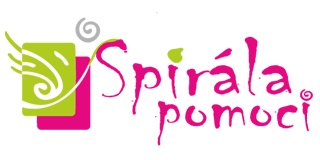  poskytujeme sociální péči v domácím prostředíHledáme do svého týmu pečovatelku pro lokalitu Velký Osek a okolí na HPP, DPP nebo částečný úvazek, příp. brigádu.Výhodou je  ŘP sk. B, vlastní automobil o osvědčení o absolvováníKurzu pracovníka v sociálních službách.INFORMACE na tel. 774 340 292e-mail: spipom@seznam.cz, www.spirala-pomoci.cz